СУМСЬКА МІСЬКА РАДАVІІ СКЛИКАННЯ ___________ СЕСІЯРІШЕННЯвід ____________2017 року №_______ -МРм. СумиПро звіт  директорів комунальних підприємствСумської міської ради Керуючись підпунктом 11 частини першої статті 26 «Про місцеве самоврядування в Україні», Сумська міська рада:ВИРІШИЛА:1.Звіт керівників комунальних підприємств Сумської міської ради:        директора КП «Електроавтотранс» Однорога В.Л.директора КП «Міськводоканал» Сагача А.Г.директора КП «Міськсвітло» Велитченка Є.В.директора КП "Сумське міське бюро технічної інвентаризації" 
                  Афанасьєв Б.В.директора КП «Зеленбуд» Лаврика В.В.директора КП «Шляхрембуд» Вегеру О.О.директора КДОП «Дрібнооптовий» Летучої Л.М.директора КП «Сумокомунінвест» Левченка О.О.директора КП «Архітектура. Будівництво. Контроль.» Никоненка В.В.директора КП «Сумижилкомсервіс» Здєльника Б.директора КП «Спеціалізований комбінат» Короткевича Є.Г.директора КП «Сумижитло» Клименка О.В.директора КП «Муніціпальний спортивний клуб з хокею на траві «Сумчанка» Харченка І.Ю.директора КП «Інфосервіс» Дяговець О.В.директора КП «Муніціпальний спортивний клуб «Тенісна академія»                   Смертяка І.Ю.директора КП «Сумитеплоенергоцентраль» Скоробагацького Є.О.директора КП «Центру догляду за тваринами» Руденка В.С.взяти до відома2. Роботу директорів комунальних підприємств Сумської міської ради визнати задовільною/ незадовільною.Міський голова                                                                               О.М.ЛисенкоВиконавеці: Лантушенко Д.С.   	     Крамченков А.Б.             Левченко Ю.О.1Ініціатор розгляду питання – депутатська фракція «БПП «Солідарність» в СМР                                                  депутатська фракція «За Україну!» в СМР                                                  депутатська фракція ВО «Свобода» в СМРПроект рішення підготовлено: депутатською фракцією «БПП «Солідарність» в СМР                                                    депутатською фракцією   «За Україну!» в СМР                                                    депутатською фракцією ВО «Свобода» в СМРДоповідач - керівник депутатської фракції  «БПП «Солідарність»  Лантушенко Д.С.ЛИСТ  ПОГОДЖЕННЯ«Про звіт  директорів комунальних підприємствСумської міської ради»Керівник депутатськоїфракції «БПП «Солідарність»	                                         Д.С. ЛантушенкоКерівник депутатськоїфракції «За Україну!»	                                                            А.Б. КрамченковКерівник депутатської фракції « Свобода»	                                                            Ю.О. ЛевченкоНачальник правового управління                                               О.В. ЧайченкоСекретар Сумської міської ради                                                 А.В. БарановПроект рішення підготовлений з урахуванням вимог Закону України «Про доступ до публічної інформації» та Закону України «Про захист персональних даних».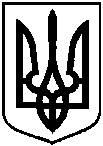                             Проект                       оприлюднено          «___»  серпня 2017 року